Где использовать?На обобщающих и итоговых урокахПри изучении нового материалаВ качестве результата проектаДругое: _______________________Для чего использовать?Для моделирования физических, химических, географических, информационных процессовДля реконструкции исторических событийДля оживления схемы математической задачиДля иллюстрации примеров и правилДля экранизации литературных произведенийДругое: ________________________Современно ли использовать?Используются информационные технологииСоздается интерес к предметуПрименяется деятельностный подходПрактико-ориентированный урокВозможно организовать групповую работуВозможно организовать проектную деятельностьИнтересный вариант для внеурочной деятельностиДругое: ________________________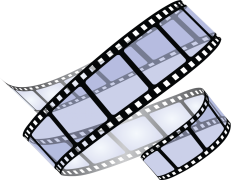 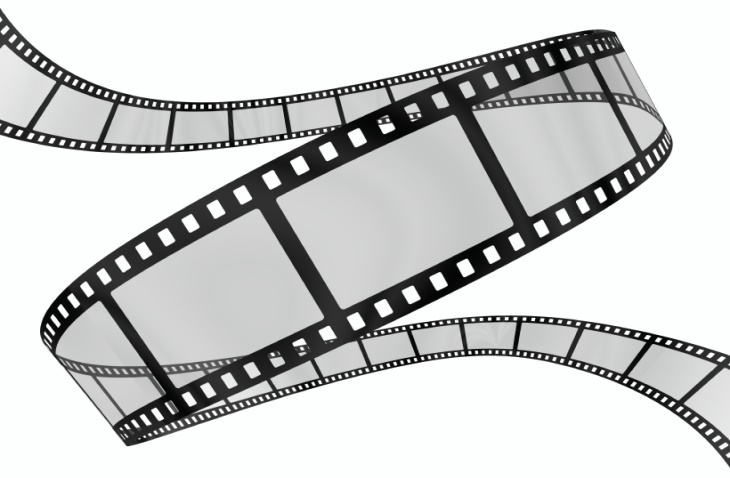 МультипликацияТехнологияStop MotionПермь 2017Что это такое?Технология заключается в том, что производится фотосъемка кадров, в которых объект меняется или меняет свое положение. За счет того, что изменения между фотографиями очень малы, создается иллюзия движения, иллюзия изменения.Что понадобится?Фотоаппарат (или любое другое устройство с функцией фотографирования)Штатив (или скотч и немного фантазии)Компьютер (или иное современное устройство для обработки видео, например, смартфон)ИДЕЯКак сделать объекты?Вырезать из цветной бумаги в технике аппликацииНарисовать красками, карандашами или фломастерамиСлепить из пластилинаИспользовать готовые мозаики или конструкторыИспользовать игрушки или другие готовые объектыВзять в качестве объектов бытовые предметыДРУГОЕ: ________________________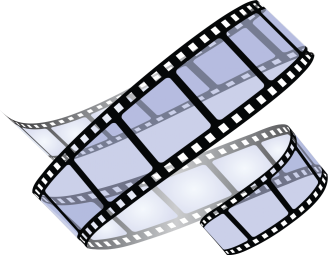 Как фотографировать готовые объекты?Закрепите фотоаппарат или иное устройство, которым планируете фотографировать, неподвижно (для этого можно использовать штатив или скотч и неподвижный стол, полку и т.д.)Осветите место, которое планируете снимать с помощью лампы, настольной или любой другой (это поможет избежать теней на фотографиях)Закрепите фон так, чтобы он не двигался при движении объектовНесколько раз сфотографируйте объект на фоне, посмотрите поучившиеся фотографии, измените расположение фотоаппарата и лампы при необходимостиФотографируйте сцену, немного перемещайте или изменяйте объект и фотографируйте снова.Старайтесь, чтобы на фотографиях не было видно рук, теней, пробегающих людей или животныхНе бойтесь, если фотографий получается много. Это очень хорошо для итогового видеоролика.Что делать с фотографиями?Для обработки полученных фотографий подойдет любой видеоредактор. Можно использовать специализированные редакторы для технологии Stop Motion, а можно любой знакомый, например Windows Movie Maker (в Windows 10 он получил название «Киностудия»).Если видеоролик создается не на компьютере, а на планшете или смартфоне, то, в зависимости от производителя, для него тоже есть специализированные видеоредакторы.Все полученные фотографии нужно поместить в видеоредактор.Для каждой фотографии необходимо настроить время просмотра около 0,1-0,2 секундНе следует использовать графические переходы между фотографиями, так как они помешают создать эффект движенияПри необходимости можно добавить к полученному видеоряду подходящую музыку или озвучить голосомТеперь видеоролик можно сохранять  и использовать как результат работы на уроке или дома.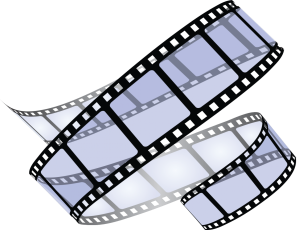 